Baby Room Training Feedback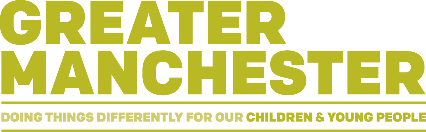 Rate how much you agree with each statement before receiving the trainingI am aware of the different ways that babies communicate with usStrong DisagreeDisagreeNeutralAgreeStrongly AgreeI am confident in knowing how to respond to babies’ communicationStrong DisagreeDisagreeNeutralAgreeStrongly AgreeI am confident with how to interpret babies’ feelingsStrong DisagreeDisagreeNeutralAgreeStrongly AgreeI know where to go (e.g. websites, resources) to find out more information to help babies’ communication skillsStrong DisagreeDisagreeNeutralAgreeStrongly AgreeRate how much you agree with each statement after receiving the trainingI am aware of the different ways that babies communicate with usStrong DisagreeDisagreeNeutralAgreeStrongly AgreeI am confident in knowing how to respond to babies’ communicationStrong DisagreeDisagreeNeutralAgreeStrongly AgreeI am confident with how to interpret babies’ feelingsStrong DisagreeDisagreeNeutralAgreeStrongly AgreeI know where to go (e.g. websites, resources) to find out more information to help babies’ communication skillsStrong DisagreeDisagreeNeutralAgreeStrongly Agree